TÍTULO DO PROXECTO DE TRANSFERENCIAGRUPO DE INVESTIGACIÓNGRUPO DE INVESTIGACIÓNNOMECENTROSOLICITANTESOLICITANTESOLICITANTESOLICITANTESOLICITANTESOLICITANTENOMEAPELIDOSNIFemailTELÉFONOCENTROCOMPOSICIÓN DO GRUPO DE INVESTIGACIÓN (excepto o solicitante)COMPOSICIÓN DO GRUPO DE INVESTIGACIÓN (excepto o solicitante)COMPOSICIÓN DO GRUPO DE INVESTIGACIÓN (excepto o solicitante)COMPOSICIÓN DO GRUPO DE INVESTIGACIÓN (excepto o solicitante)COMPOSICIÓN DO GRUPO DE INVESTIGACIÓN (excepto o solicitante)COMPOSICIÓN DO GRUPO DE INVESTIGACIÓN (excepto o solicitante)NOMEAPELIDOSNIFemailTELÉFONOCENTROEMPRESA EMPRESA EMPRESA EMPRESA EMPRESA RAZÓN SOCIALCIFemailTELÉFONODirecciónMECANISMO DE TRANSFERENCIA Enumerar, se procede, EVIDENCIAS DO ÉXITO DE TRANSFERENCIA (contratos de transferencia, patentes, abono de regalías, vendas, impacto de facturación, etc.). Acreditar adxuntando enlaces web, documentos escaneados, etc.RESUMO DA MEMORIA. (Adxuntar arquivo coa memoria – máx. 15 páx.)RESUMO DA MEMORIA. (Adxuntar arquivo coa memoria – máx. 15 páx.)RESUMO DA MEMORIA. (Adxuntar arquivo coa memoria – máx. 15 páx.)RESUMO DA MEMORIA. (Adxuntar arquivo coa memoria – máx. 15 páx.)RESUMO DA MEMORIA. (Adxuntar arquivo coa memoria – máx. 15 páx.)RESUMO DA MEMORIA. (Adxuntar arquivo coa memoria – máx. 15 páx.)RESUMO DA MEMORIA. (Adxuntar arquivo coa memoria – máx. 15 páx.)RESUMO DA MEMORIA. (Adxuntar arquivo coa memoria – máx. 15 páx.)SINATURA DO SOLICITANTE SINATURA DO SOLICITANTE SINATURA DO SOLICITANTE SINATURA DO SOLICITANTE SINATURA DO SOLICITANTE SINATURA DO SOLICITANTE SINATURA DO SOLICITANTE SINATURA DO SOLICITANTE Lugar e dataLugar e dataLugar e dataLugar e dataLugar e dataLugar e dataLugar e dataLugar e data,dede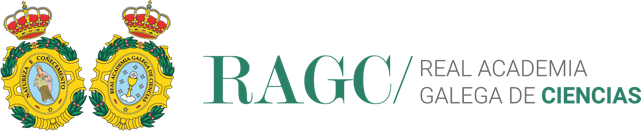 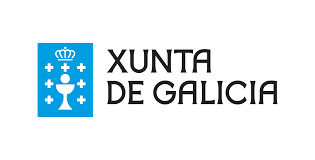 NOTA ADXUNTOSAdxuntar nun único arquivo en formato PDF, máximo 5MB, formulario, autorizacións, documentos acreditativos, patentes, etc.